QuadricepsHamstrings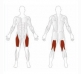 Kezdő pozíció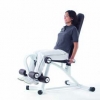 Tartsa egyenesen a hátát gyakorlat közben.Helyezze a lábait a lábtartóba és fogja meg a foganytyúkat.End position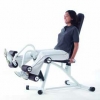 Emelje fel lábait vízszintes pozícióba majd lassan engedje vissza A lábait függetlenül is mozgathatja.